PHỤ LỤC IVMẪU CỜ HỎA TỐC
(Kèm theo Thông tư số 88/2023/TT-BQP ngày 22/11/2023 của Bộ trưởng Bộ Quốc phòng)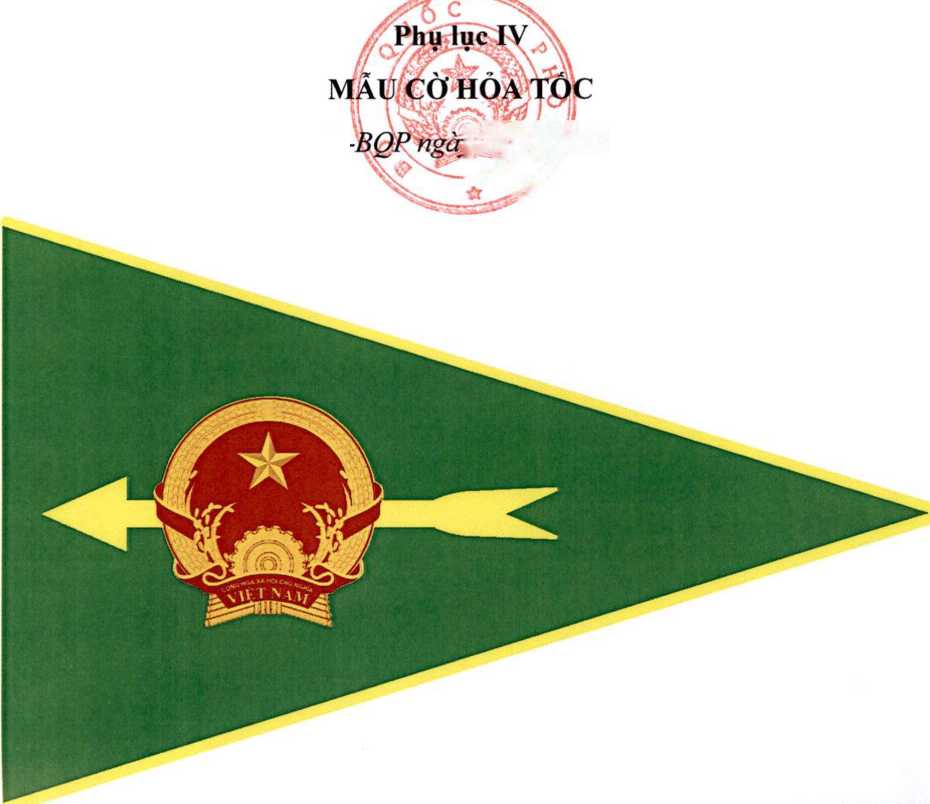 - Cạnh dài: 37 cm.- Cạnh đáy: 23 cm.- Tua vàng: 02 cm.- Đường kính quốc huy: 09 cm.- Mũi tên: 20 cm.